Муниципальное дошкольное образовательное учреждение «Колосок»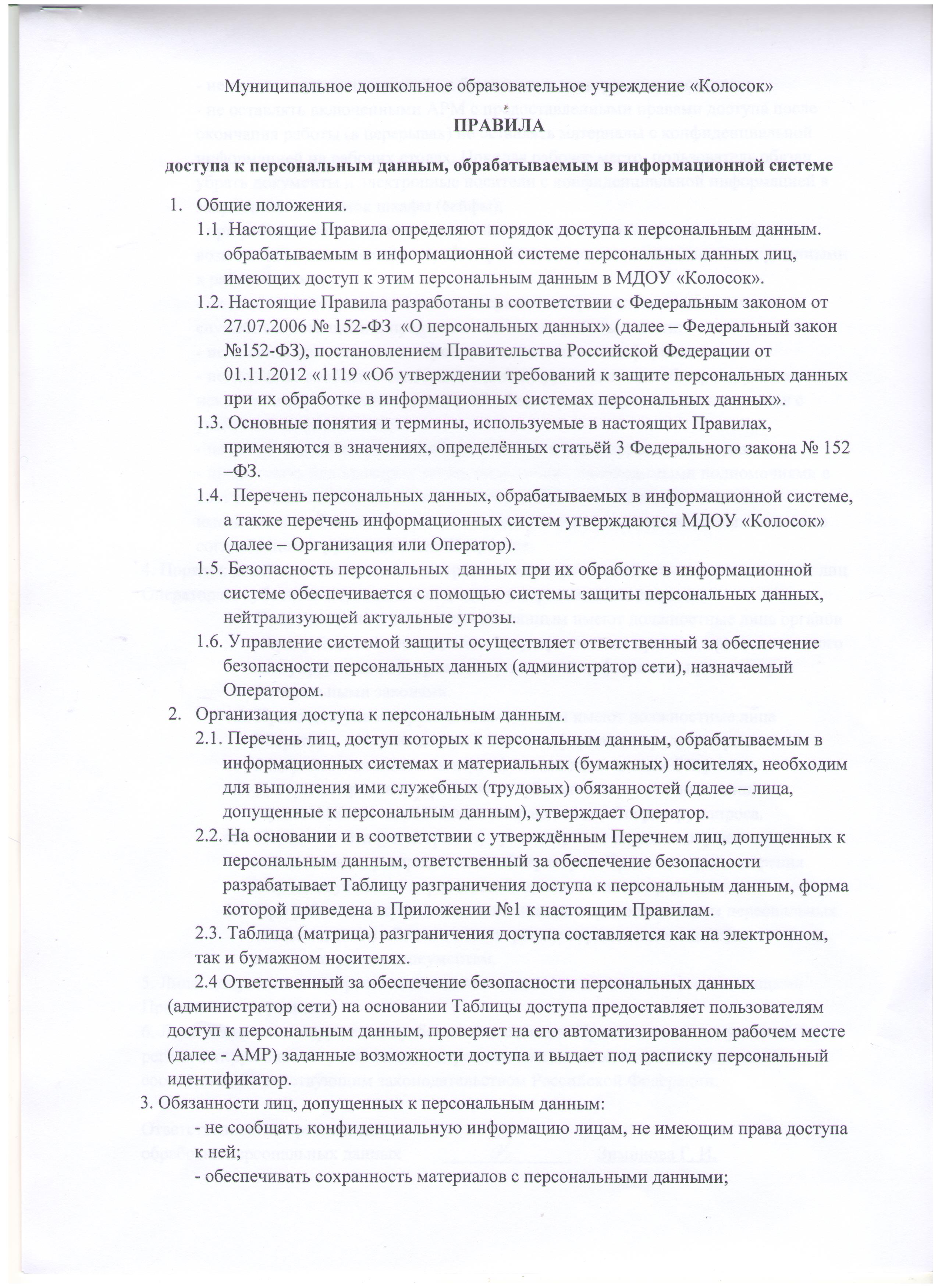 ПРАВИЛАдоступа к персональным данным, обрабатываемым в информационной системеОбщие положения. Настоящие Правила определяют порядок доступа к персональным данным. обрабатываемым в информационной системе персональных данных лиц, имеющих доступ к этим персональным данным в МДОУ «Колосок». Настоящие Правила разработаны в соответствии с Федеральным законом от 27.07.2006 № 152-ФЗ  «О персональных данных» (далее – Федеральный закон №152-ФЗ), постановлением Правительства Российской Федерации от 01.11.2012 «1119 «Об утверждении требований к защите персональных данных при их обработке в информационных системах персональных данных». Основные понятия и термины, используемые в настоящих Правилах, применяются в значениях, определённых статьёй 3 Федерального закона № 152 –ФЗ.  Перечень персональных данных, обрабатываемых в информационной системе, а также перечень информационных систем утверждаются МДОУ «Колосок» (далее – Организация или Оператор). Безопасность персональных  данных при их обработке в информационной системе обеспечивается с помощью системы защиты персональных данных, нейтрализующей актуальные угрозы. Управление системой защиты осуществляет ответственный за обеспечение безопасности персональных данных (администратор сети), назначаемый Оператором.Организация доступа к персональным данным. Перечень лиц, доступ которых к персональным данным, обрабатываемым в информационных системах и материальных (бумажных) носителях, необходим для выполнения ими служебных (трудовых) обязанностей (далее – лица, допущенные к персональным данным), утверждает Оператор. На основании и в соответствии с утверждённым Перечнем лиц, допущенных к персональным данным, ответственный за обеспечение безопасности разрабатывает Таблицу разграничения доступа к персональным данным, форма которой приведена в Приложении №1 к настоящим Правилам.2.3. Таблица (матрица) разграничения доступа составляется как на электронном, так и бумажном носителях.      2.4 Ответственный за обеспечение безопасности персональных данных (администратор сети) на основании Таблицы доступа предоставляет пользователям доступ к персональным данным, проверяет на его автоматизированном рабочем месте (далее - АМР) заданные возможности доступа и выдает под расписку персональный идентификатор.3. Обязанности лиц, допущенных к персональным данным:- не сообщать конфиденциальную информацию лицам, не имеющим права доступа к ней;- обеспечивать сохранность материалов с персональными данными;- не делать неучтенных копий на бумажных и электронных носителях;- не оставлять включенными АРМ с предоставленными правами доступа после окончания работы (в перерывах) не оставлять материалы с конфиденциальной информацией на рабочих столах. Покидая рабочее место, пользователь обязан убрать документы и электронные носители с конфиденциальной информацией в закрываемые на замок шкафы (сейфы);- при работе с документами, содержащими персональные данные, исключить возможность ознакомления, просмотра этих документов лицами, не допущенными к работе с ними;- не выносить документы и иные материалы с персональными данными из служебных помещений, предназначенных для работы с ними;- не вносить изменения в настройку средств защиты информации;- немедленно сообщать непосредственному руководителю об утрате, утечке или искажении персональных данных, об обнаружении неучтенных материалов с указанной информацией;- не допускать действий, способных повлечь утечку персональных данных;- предъявлять для проверки лицам, наделенным необходимыми полномочиями в соответствии с законодательством Российской Федерации, числящиеся и имеющиеся в наличии документы, касающиеся персональных данных только по согласованию с руководителем Оператора.4. Порядок доступа должностных лиц органов государственной власти, должностных лиц Оператора и субъектов персональных данных к персональным данным. Право доступа к персональным данным имеют должностные лица органов государственной власти, иных государственных органов, органов местного самоуправления, которым доступ к такой информации предусмотрен Федеральными законами. Право доступа к персональным данным имеют должностные лица Оператора, которым доступ к такой информации предусмотрен Федеральными законами и (или) локальными актами Оператора. Доступ к персональным данным субъектов персональных данных осуществляется на основании направленного Оператору запроса. Порядок учёта (регистрации) , рассмотрения запросов осуществляется в соответствии с утверждёнными Оператором Правилами рассмотрения запросов субъектов персональных данных или их представителей. При работе с документами, связанными с предоставлением персональных данных, должен обеспечиваться  режим ограниченного доступа к соответствующим документам.5. Лица, допущенные к персональным данным, должны ознакомиться с настоящими Правилами под роспись.6. Лица виновные в нарушении требований настоящих Правил и иных документов, регламентирующих вопросы защиты персональных данных, несут ответственность в соответствии с действующим законодательством Российской Федерации.Ответственный за организацию обработки персональных данных         ______________      Зиминова Г. И.Приложение №1.к Правилам доступаТАБЛИЦАразграничения доступа к персональным даннымГде: доступ разрешён – «+»Ответственный за организацию обработкиперсональных данных                                   ______________      Зиминова Г. И.Лист ознакомленийс Правилами доступа к персональным данным, обрабатываемым в информационной системеНаименованиеинформационныхресурсовинформационной системыперсональных данныхТип доступаУровень доступа субъектов доступаУровень доступа субъектов доступаУровень доступа субъектов доступаУровень доступа субъектов доступаНаименованиеинформационныхресурсовинформационной системыперсональных данныхТип доступаОтветственныйза безопасность(администратор сети)Пользователь 1Пользователь 1Пользователь 1DVD –RWчтениеDVD –RWзаписьDVD –RWвыполнениеПринтерпечатьСканерсканированиеПрограммныесредстваинсталляцияПрограммныесредстваизменениеОперационнаясистема,средства защиты информациинастройки№ п/пФамилия, имя, отчествоДата ознакомленияРоспись